VISSZATÜKRÖZNI JÉZUST – MEGTAPASZTALNI ISTEN SZERETETÉT 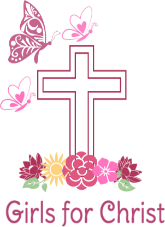 MIELŐTT ELKEZDITEK  Imádságos szívvel olvasd át az egész leckét, legalább kétszer!  Gyűjts össze minden anyagot, amire a foglalkozásokon minden szekcióban szükségetek lehet! Dolgozzatok össze a csoport egyik tagjával és tervezzétek meg, ki, melyik szekciót fogja vezetni!  SZEMÉLYES FELKÉSZÜLÉS A VEZETÉSRE: Gondolj egy olyan esetre, amikor életed során közvetlenül érezted Isten különleges szeretetét! Tehát nem egy másik ember gondoskodásán keresztül, hanem például a Szentírás üzenetéből, egy imádságod megválaszolásából, vagy más lelki tapasztalatból. Mi történt akkor? Miből érezted, hogy Isten nagyon szeret? Miben változott meg tőle az életed?  Mindenképpen oszd meg ezt a tapasztalatodat a csoporttal, ha a Szentlélek indíttatását érzed rá! Ha nem, akkor is használd fel hatását a mai összejövetel vezetéséhez!  ÜDVÖZLÉS ÉS IMÁDSÁG Üdvözöld a csoportot!  Mutasd be a csoportnak a Biblia-tanulmányozó és imanaplót, és magyarázd el, hogy minden bibliaóránkon használni fogjuk. A lényeg, hogy vigyék haza magukkal a naplót és otthon is dolgozzanak rajta a következő összejövetelig. Minden alkalommal vissza fogunk térni rá.   Ismertesd a csoporttal a mai témát: „Ma Isten szeretetét fogjuk tanulmányozni, ami kölcsönös kapcsolatunk leglényegesebb jellemzője. Keresztényként Jézushoz hasonlóvá szeretnénk válni, és nem szabad megfeledkeznünk róla, hogy Jézus pedig eljött a Földre bemutatni Isten szeretetét. Isten szeretetének megértése nekünk és környezetünknek is a Jézushoz hasonlóvá válás kiindulópontja.” BEVEZETŐ VIDEOKLIP A TANULMÁNYHOZ  Love Note from God (Isten szerelmeslevele) – Ignitermedia.com Itt található: http://www.worshiphousemedia.com/mini-movies/49536/love-note-from-godBEMELEGÍTÉS  Szükségünk lesz: Üres papírlapokra -1 személynek elég 1db.  Szövegkiemelő tollakra – személyenként 1 db.  Egy előre elkészített A/4-es lapra, rajta a saját neveddel. Pl: „Kiss Anna” és „Isten megbocsájtó és örömteli szeretettel szeret minket.” szöveggel Kérd meg a resztvevőket, hogy elég nagy betűkkel írják fel vezeték –és keresztnevüket a papírlapra! Utána írjanak egy Isten szeretetét jellemző szót, a vezetéknevük kezdőbetűjével, és egyet a keresztnevük kezdőbetűjével. Mutasd meg nekik, amit te készítettél!  Hagyj egy kis időt a csoportnak a feladat elvégzésére!  Ezután mindenki kap egy percet, hogy körbejárjon a teremben és minél több embernek bemutatkozzon a nevével és az Isten szeretetét jellemző két szóval.  Milyen új, vagy érdekes jellemzőit ismerhetted meg Isten szeretetének a bemutatkozások során?  IGEKUTATÁS Szükségünk lesz:  a bibliai idézeteket felsoroló feladatlapokra (egy példányt majd mindenki eltesz a naplójába). papírlapokra tollakraOsszuk a résztvevőket 6-7 fős csoportokra (felnőttek és lányok vegyesen), és adjunk minden csoportnak különböző, megoldandó ige-kereső lapot!   Kérjük meg őket, hogy a megoldás részeként készítsenek pantomimet, előadást, képet, vagy szóbeli beszámolót isten szeretetének egy momentumáról. Tájékoztassuk őket, pontosan mennyi idejük van a megoldásra és a felkészülésre.  Dolgozzunk ismét közösen: Hívjuk össze újra a csoportot!  Kérjük meg a csoportokat az előadásuk és elkészült műveik bemutatására. Figyeljük közben az időt! Ezután kérjük meg a résztvevőket, hogy válasszanak párt, és osszák meg egymással, milyen új tulajdonságát ismerték meg Isten szeretetének a mai foglalkozás során!  Adjunk minden résztvevőnek egy példányt az igei feladatlapokból, hogy betehessék naplójukba!  KÖZÖS OLVASÁS – Az Atya szerelmeslevele  Adj minden lánynak egy példányt az Atya szerelmesleveléből! (Lehetőleg személyessé téve, névre szólóan) Ezt is tegyék be a naplójukba.   KÜLÖNLEGES IMÁDSÁGImalánc Isten szeretetéről.Készítsünk szív-alakú papírlapokat (lásd a diavetítésben!).  Személyenként legalább kettőt. Írjuk rá, hogyan fejezi ki Isten irántunk való szeretetét! Ezután közösen, egymás után imádkozunk és megköszönjük Istennek szeretetét.  Mindig legyenek konkrét imakéréseink is, amiket az imanaplóba is be lehet vezetni. Minden összejövetelen vissza fogunk rájuk térni.  